Nr 5TAM, GDZIE GNIAZDUJĄ PTAKIŚrodki dydaktyczne: mapa (plan) terenu, lornetka, przybory do pisaniaLiteratura: kolorowe atlasy ptakówPrzebieg ćwiczenia:Miejsce zakładania gniazda jest charakterystyczne dla określonego gatunku ptaka.Zapoznaj się z opisem charakterystycznych miejsc gniazdowania wybranych gatunków ptaków.Bąk - żyje wśród trzcin, tam buduje gniazdo, wyprowadza lęgi i poluje.Bielik - miejsce życia to stare wysokopienne lasy w pobliżu zbiorników wodnych. Gniazdo zakłada na wierzchołku dużego drzewa (sosna, olcha) i jest wykorzystywane przez parę lęgową przez kilka lat.Błotniak stawowy - gniazdo buduje samica bezpośrednio na ziemi, w gąszczu zeszłorocznych trzcinowisk lub pałek rosnących wokół zbiorników wodnych.Cyraneczka - gniazdo buduje na lądzie, w pobliżu zbiornika z wodą, w gęstych zaroślach.Czapla siwa - buduje gniazdo w koronach rozłożystych drzew np.: olcha, topola, dąb.Gęś gęgawa - gniazdo zakłada na wyspach wśród trzcin, często kilkanaście metrów w głąb szuwarów.Krzyżówka - gniazdo buduje w gęstwinie trzcin, zarośli nadwodnych, na drzewach, w dziuplach lub zajmuje opuszczone gniazda innych ptaków.Łabędź niemy - okazałe gniazdo umieszcza najczęściej w gąszczu trzcin, na płytkiej wodzie, rzadziej na lądzie, na wysepkach lub w niedostępnych miejscach. Łyska - duże gniazdo z suchych części roślin wodnych jest zwykle dobrze ukryte w roślinności przybrzeżnej, na niezbyt głębokiej wodzie.Mewa śmieszka – gniazdo zakłada na małych wysepkach, może być to płytki dołek wygrzebany w piasku lub gniazdo zbudowane tuż przy powierzchni lustra wody wśród trzcin i innej roślinności nawodnej.Perkoz - nie buduje gniazd na lądzie, ale na płytkiej wodzie w postaci pływającej tratwy, zaczepionej o wystające rośliny, by nie odpłynęła.Podgorzałka - gniazdo umieszcza na stałym lądzie w pobliżu wody lub w kępie roślinności wodnej, chętnie gniazduje na wyspach.Remiz – miękkie gniazdo jest zawieszone na końcu cienkiej gałązki zwykle nad wodą.Trzciniak - wplata gniazdo pomiędzy 3-4 gałązkami, zielonych, tegorocznych trzcin, które pełnią rolę rusztowania.Wąsatka – wije gniazdo nisko nad wodą, dobrze ukryte w kępie trzciny lub turzycy.Zimorodek - gniazdo zakłada w norkach wykopanych w skarpach i groblach nad wodą.Żuraw – gniazdo to naziemny kopiec z roślinności, otoczony płytką wodą, ukryty wśród roślinności.Podczas spaceru oznacz na mapce miejsca, w których mogą zakładać gniazda określone gatunki ptaków.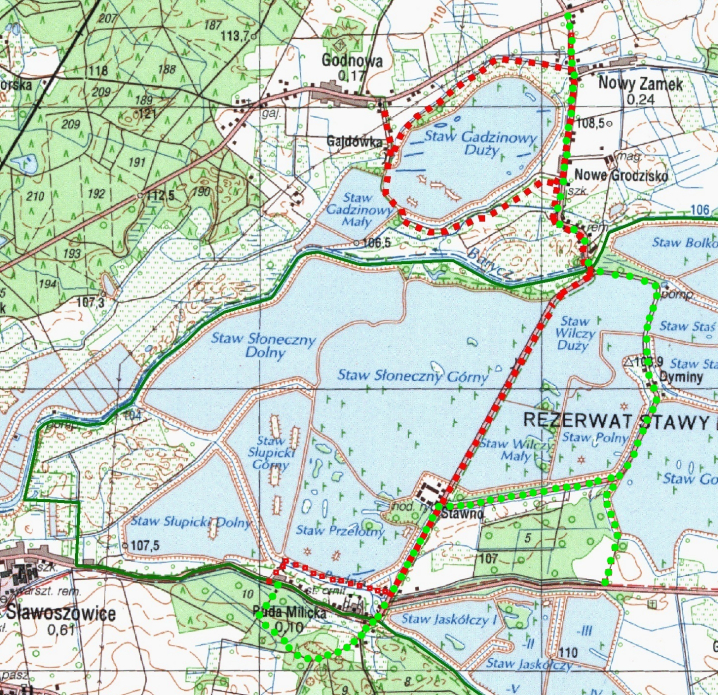 